Please send your application by e-mail to:Applications for Environmental Engineering & Management ProgrammeProfessor Jagath ManatungePostgraduate Course Coordinator - Environmental Engineering & ManagementDepartment of Civil EngineeringMoratuwaE-mail: manatunge@uom.lkTelephone: 071 -804 -5546Applications for Environmental Management ProgrammeEng. Tharika Kahandawa ArachchiPostgraduate Course Coordinator - Environmental ManagementDepartment of Civil EngineeringMoratuwaE-mail: tharikakahandawa@gmail.comTelephone: 071 683 0804Closing date for application is January 31, 2022.Check whether you have attached the following:Copies of certificates of academic qualificationsCopies of certificates of membership/associate membershipCopies of certificates of employment recordsLetter of consent from employer regarding leaveLetter of sponsorship (if applicable)University of MoratuwaFaculty of EngineeringDepartment of Civil EngineeringUniversity of MoratuwaFaculty of EngineeringDepartment of Civil EngineeringUniversity of MoratuwaFaculty of EngineeringDepartment of Civil EngineeringUniversity of MoratuwaFaculty of EngineeringDepartment of Civil EngineeringUniversity of MoratuwaFaculty of EngineeringDepartment of Civil EngineeringUniversity of MoratuwaFaculty of EngineeringDepartment of Civil EngineeringUniversity of MoratuwaFaculty of EngineeringDepartment of Civil EngineeringUniversity of MoratuwaFaculty of EngineeringDepartment of Civil EngineeringUniversity of MoratuwaFaculty of EngineeringDepartment of Civil EngineeringUniversity of MoratuwaFaculty of EngineeringDepartment of Civil EngineeringUniversity of MoratuwaFaculty of EngineeringDepartment of Civil EngineeringUniversity of MoratuwaFaculty of EngineeringDepartment of Civil EngineeringUniversity of MoratuwaFaculty of EngineeringDepartment of Civil EngineeringUniversity of MoratuwaFaculty of EngineeringDepartment of Civil EngineeringUniversity of MoratuwaFaculty of EngineeringDepartment of Civil EngineeringUniversity of MoratuwaFaculty of EngineeringDepartment of Civil EngineeringUniversity of MoratuwaFaculty of EngineeringDepartment of Civil EngineeringUniversity of MoratuwaFaculty of EngineeringDepartment of Civil EngineeringUniversity of MoratuwaFaculty of EngineeringDepartment of Civil EngineeringUniversity of MoratuwaFaculty of EngineeringDepartment of Civil Engineering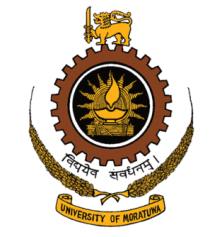 APPLICATION  FORM  FORAPPLICATION  FORM  FORAPPLICATION  FORM  FORAPPLICATION  FORM  FORAPPLICATION  FORM  FORAPPLICATION  FORM  FORAPPLICATION  FORM  FORAPPLICATION  FORM  FORAPPLICATION  FORM  FORAPPLICATION  FORM  FORAPPLICATION  FORM  FORAPPLICATION  FORM  FORAPPLICATION  FORM  FORAPPLICATION  FORM  FORAPPLICATION  FORM  FORAPPLICATION  FORM  FORAPPLICATION  FORM  FORAPPLICATION  FORM  FORAPPLICATION  FORM  FORAPPLICATION  FORM  FORAPPLICATION  FORM  FORAPPLICATION  FORM  FORAPPLICATION  FORM  FORAPPLICATION  FORM  FORMaster of SciencePostgraduate DiplomaMaster of SciencePostgraduate DiplomaMaster of SciencePostgraduate DiplomaMaster of SciencePostgraduate DiplomaMaster of SciencePostgraduate DiplomaMaster of SciencePostgraduate DiplomaMaster of SciencePostgraduate DiplomaMaster of SciencePostgraduate DiplomaMaster of SciencePostgraduate DiplomaMaster of SciencePostgraduate DiplomaMaster of SciencePostgraduate DiplomaEnvironmental Engineering & ManagementEnvironmental ManagementEnvironmental Engineering & ManagementEnvironmental ManagementEnvironmental Engineering & ManagementEnvironmental ManagementEnvironmental Engineering & ManagementEnvironmental ManagementEnvironmental Engineering & ManagementEnvironmental ManagementEnvironmental Engineering & ManagementEnvironmental ManagementEnvironmental Engineering & ManagementEnvironmental ManagementEnvironmental Engineering & ManagementEnvironmental ManagementEnvironmental Engineering & ManagementEnvironmental ManagementEnvironmental Engineering & ManagementEnvironmental ManagementEnvironmental Engineering & ManagementEnvironmental ManagementEnvironmental Engineering & ManagementEnvironmental ManagementEnvironmental Engineering & ManagementEnvironmental Management1. PERSONAL PARTICULARS1. PERSONAL PARTICULARS1. PERSONAL PARTICULARS1. PERSONAL PARTICULARS1. PERSONAL PARTICULARS1. PERSONAL PARTICULARS1. PERSONAL PARTICULARS1. PERSONAL PARTICULARS1. PERSONAL PARTICULARS1. PERSONAL PARTICULARS1. PERSONAL PARTICULARS1. PERSONAL PARTICULARS1. PERSONAL PARTICULARS1. PERSONAL PARTICULARS1. PERSONAL PARTICULARS1. PERSONAL PARTICULARS1. PERSONAL PARTICULARS1. PERSONAL PARTICULARS1. PERSONAL PARTICULARS1. PERSONAL PARTICULARS1. PERSONAL PARTICULARS1. PERSONAL PARTICULARS1. PERSONAL PARTICULARS1. PERSONAL PARTICULARSMr.Mr.Mr.Mr.Name in Full: (write or type in BLOCK letters and underline surname/family name)Name in Full: (write or type in BLOCK letters and underline surname/family name)Name in Full: (write or type in BLOCK letters and underline surname/family name)Name in Full: (write or type in BLOCK letters and underline surname/family name)Name in Full: (write or type in BLOCK letters and underline surname/family name)Name in Full: (write or type in BLOCK letters and underline surname/family name)Name in Full: (write or type in BLOCK letters and underline surname/family name)Name in Full: (write or type in BLOCK letters and underline surname/family name)Name in Full: (write or type in BLOCK letters and underline surname/family name)Name in Full: (write or type in BLOCK letters and underline surname/family name)Name in Full: (write or type in BLOCK letters and underline surname/family name)Name in Full: (write or type in BLOCK letters and underline surname/family name)Name in Full: (write or type in BLOCK letters and underline surname/family name)Name in Full: (write or type in BLOCK letters and underline surname/family name)Name in Full: (write or type in BLOCK letters and underline surname/family name)Name in Full: (write or type in BLOCK letters and underline surname/family name)Name in Full: (write or type in BLOCK letters and underline surname/family name)Name in Full: (write or type in BLOCK letters and underline surname/family name)Name in Full: (write or type in BLOCK letters and underline surname/family name)Mrs.Mrs.Mrs.Mrs.Name in Full: (write or type in BLOCK letters and underline surname/family name)Name in Full: (write or type in BLOCK letters and underline surname/family name)Name in Full: (write or type in BLOCK letters and underline surname/family name)Name in Full: (write or type in BLOCK letters and underline surname/family name)Name in Full: (write or type in BLOCK letters and underline surname/family name)Name in Full: (write or type in BLOCK letters and underline surname/family name)Name in Full: (write or type in BLOCK letters and underline surname/family name)Name in Full: (write or type in BLOCK letters and underline surname/family name)Name in Full: (write or type in BLOCK letters and underline surname/family name)Name in Full: (write or type in BLOCK letters and underline surname/family name)Name in Full: (write or type in BLOCK letters and underline surname/family name)Name in Full: (write or type in BLOCK letters and underline surname/family name)Name in Full: (write or type in BLOCK letters and underline surname/family name)Name in Full: (write or type in BLOCK letters and underline surname/family name)Name in Full: (write or type in BLOCK letters and underline surname/family name)Name in Full: (write or type in BLOCK letters and underline surname/family name)Name in Full: (write or type in BLOCK letters and underline surname/family name)Name in Full: (write or type in BLOCK letters and underline surname/family name)Name in Full: (write or type in BLOCK letters and underline surname/family name)MissMissMissMissName in Full: (write or type in BLOCK letters and underline surname/family name)Name in Full: (write or type in BLOCK letters and underline surname/family name)Name in Full: (write or type in BLOCK letters and underline surname/family name)Name in Full: (write or type in BLOCK letters and underline surname/family name)Name in Full: (write or type in BLOCK letters and underline surname/family name)Name in Full: (write or type in BLOCK letters and underline surname/family name)Name in Full: (write or type in BLOCK letters and underline surname/family name)Name in Full: (write or type in BLOCK letters and underline surname/family name)Name in Full: (write or type in BLOCK letters and underline surname/family name)Name in Full: (write or type in BLOCK letters and underline surname/family name)Name in Full: (write or type in BLOCK letters and underline surname/family name)Name in Full: (write or type in BLOCK letters and underline surname/family name)Name in Full: (write or type in BLOCK letters and underline surname/family name)Name in Full: (write or type in BLOCK letters and underline surname/family name)Name in Full: (write or type in BLOCK letters and underline surname/family name)Name in Full: (write or type in BLOCK letters and underline surname/family name)Name in Full: (write or type in BLOCK letters and underline surname/family name)Name in Full: (write or type in BLOCK letters and underline surname/family name)Name in Full: (write or type in BLOCK letters and underline surname/family name)Date of BirthDate of BirthDate of BirthDate of BirthDate of BirthDate of BirthDate of BirthDate of BirthDate of BirthDate of BirthDate of BirthDate of BirthDate of BirthDate of BirthAgeAgeAgeAgeAgeAgeAgeAgeAgeAgeYearYearYearYearYearMonthMonthMonthMonthMonthDateDateDateDateYearsYearsYearsYearsYearsYearsYearsYearsYearsYearsYearsYearsYearsYearsYearsYearsYearsYearsYearsYearsMarital Status           Married           SingleMarital Status           Married           SingleMarital Status           Married           SingleMarital Status           Married           SingleMarital Status           Married           SingleMarital Status           Married           SingleNationality:  Sri Lankan/Other (Specify)Nationality:  Sri Lankan/Other (Specify)Nationality:  Sri Lankan/Other (Specify)Nationality:  Sri Lankan/Other (Specify)Nationality:  Sri Lankan/Other (Specify)Nationality:  Sri Lankan/Other (Specify)Nationality:  Sri Lankan/Other (Specify)Nationality:  Sri Lankan/Other (Specify)Nationality:  Sri Lankan/Other (Specify)Nationality:  Sri Lankan/Other (Specify)Nationality:  Sri Lankan/Other (Specify)Nationality:  Sri Lankan/Other (Specify)Nationality:  Sri Lankan/Other (Specify)Nationality:  Sri Lankan/Other (Specify)Nationality:  Sri Lankan/Other (Specify)Nationality:  Sri Lankan/Other (Specify)Nationality:  Sri Lankan/Other (Specify)Nationality:  Sri Lankan/Other (Specify)Home Address:Home Address:Home Address:Home Address:Home Address:Home Address:Home Address:Home Address:Home Address:Home Address:Home Address:Home Address:Home Address:Office Address:Office Address:Office Address:Office Address:Office Address:Office Address:Office Address:Office Address:Office Address:Office Address:Office Address:Tel:Tel:Tel:Tel:Tel:Tel:Tel:Tel:Tel:Tel:Tel:Tel:Tel:Tel:Tel:Tel:Tel:Tel:Tel:Tel:Tel:Tel:Tel:Tel:Home:Mobile:Home:Mobile:Home:Mobile:Home:Mobile:Home:Mobile:Home:Mobile:Home:Mobile:Home:Mobile:Home:Mobile:Home:Mobile:Home:Mobile:Home:Mobile:Home:Mobile:Fax:e-mail:Fax:e-mail:Fax:e-mail:Fax:e-mail:Fax:e-mail:Fax:e-mail:Fax:e-mail:Fax:e-mail:Fax:e-mail:Fax:e-mail:Fax:e-mail:Fax:e-mail:Fax:e-mail:Fax:e-mail:Fax:e-mail:Fax:e-mail:Fax:e-mail:Fax:e-mail:Fax:e-mail:Fax:e-mail:Fax:e-mail:Fax:e-mail:Fax:e-mail:Fax:e-mail:Contact Address: (It is important that the applicant providescorrect contact information, including a mobile phone number, at which the university can reach you easily, because interview details will be sent to this address. Interviews will be conducted at short notice.)Contact Address: (It is important that the applicant providescorrect contact information, including a mobile phone number, at which the university can reach you easily, because interview details will be sent to this address. Interviews will be conducted at short notice.)Contact Address: (It is important that the applicant providescorrect contact information, including a mobile phone number, at which the university can reach you easily, because interview details will be sent to this address. Interviews will be conducted at short notice.)Contact Address: (It is important that the applicant providescorrect contact information, including a mobile phone number, at which the university can reach you easily, because interview details will be sent to this address. Interviews will be conducted at short notice.)Contact Address: (It is important that the applicant providescorrect contact information, including a mobile phone number, at which the university can reach you easily, because interview details will be sent to this address. Interviews will be conducted at short notice.)Contact Address: (It is important that the applicant providescorrect contact information, including a mobile phone number, at which the university can reach you easily, because interview details will be sent to this address. Interviews will be conducted at short notice.)Contact Address: (It is important that the applicant providescorrect contact information, including a mobile phone number, at which the university can reach you easily, because interview details will be sent to this address. Interviews will be conducted at short notice.)Contact Address: (It is important that the applicant providescorrect contact information, including a mobile phone number, at which the university can reach you easily, because interview details will be sent to this address. Interviews will be conducted at short notice.)Contact Address: (It is important that the applicant providescorrect contact information, including a mobile phone number, at which the university can reach you easily, because interview details will be sent to this address. Interviews will be conducted at short notice.)Contact Address: (It is important that the applicant providescorrect contact information, including a mobile phone number, at which the university can reach you easily, because interview details will be sent to this address. Interviews will be conducted at short notice.)Contact Address: (It is important that the applicant providescorrect contact information, including a mobile phone number, at which the university can reach you easily, because interview details will be sent to this address. Interviews will be conducted at short notice.)Contact Address: (It is important that the applicant providescorrect contact information, including a mobile phone number, at which the university can reach you easily, because interview details will be sent to this address. Interviews will be conducted at short notice.)Contact Address: (It is important that the applicant providescorrect contact information, including a mobile phone number, at which the university can reach you easily, because interview details will be sent to this address. Interviews will be conducted at short notice.)Contact Address: (It is important that the applicant providescorrect contact information, including a mobile phone number, at which the university can reach you easily, because interview details will be sent to this address. Interviews will be conducted at short notice.)Contact Address: (It is important that the applicant providescorrect contact information, including a mobile phone number, at which the university can reach you easily, because interview details will be sent to this address. Interviews will be conducted at short notice.)Contact Address: (It is important that the applicant providescorrect contact information, including a mobile phone number, at which the university can reach you easily, because interview details will be sent to this address. Interviews will be conducted at short notice.)Contact Address: (It is important that the applicant providescorrect contact information, including a mobile phone number, at which the university can reach you easily, because interview details will be sent to this address. Interviews will be conducted at short notice.)Contact Address: (It is important that the applicant providescorrect contact information, including a mobile phone number, at which the university can reach you easily, because interview details will be sent to this address. Interviews will be conducted at short notice.)Contact Address: (It is important that the applicant providescorrect contact information, including a mobile phone number, at which the university can reach you easily, because interview details will be sent to this address. Interviews will be conducted at short notice.)Contact Address: (It is important that the applicant providescorrect contact information, including a mobile phone number, at which the university can reach you easily, because interview details will be sent to this address. Interviews will be conducted at short notice.)Contact Address: (It is important that the applicant providescorrect contact information, including a mobile phone number, at which the university can reach you easily, because interview details will be sent to this address. Interviews will be conducted at short notice.)Contact Address: (It is important that the applicant providescorrect contact information, including a mobile phone number, at which the university can reach you easily, because interview details will be sent to this address. Interviews will be conducted at short notice.)Contact Address: (It is important that the applicant providescorrect contact information, including a mobile phone number, at which the university can reach you easily, because interview details will be sent to this address. Interviews will be conducted at short notice.)Contact Address: (It is important that the applicant providescorrect contact information, including a mobile phone number, at which the university can reach you easily, because interview details will be sent to this address. Interviews will be conducted at short notice.)2. ACADEMIC QUALIFICATIONS2. ACADEMIC QUALIFICATIONS2. ACADEMIC QUALIFICATIONS2. ACADEMIC QUALIFICATIONS2. ACADEMIC QUALIFICATIONS2. ACADEMIC QUALIFICATIONS2. ACADEMIC QUALIFICATIONS2. ACADEMIC QUALIFICATIONS2. ACADEMIC QUALIFICATIONS2. ACADEMIC QUALIFICATIONS2. ACADEMIC QUALIFICATIONS2. ACADEMIC QUALIFICATIONS2. ACADEMIC QUALIFICATIONS2. ACADEMIC QUALIFICATIONS2. ACADEMIC QUALIFICATIONS2. ACADEMIC QUALIFICATIONS2. ACADEMIC QUALIFICATIONS2. ACADEMIC QUALIFICATIONS2. ACADEMIC QUALIFICATIONS2. ACADEMIC QUALIFICATIONS2. ACADEMIC QUALIFICATIONS2. ACADEMIC QUALIFICATIONS2. ACADEMIC QUALIFICATIONS2. ACADEMIC QUALIFICATIONSPlease attach copies of relevant certificatesPlease attach copies of relevant certificatesPlease attach copies of relevant certificatesPlease attach copies of relevant certificatesPlease attach copies of relevant certificatesPlease attach copies of relevant certificatesPlease attach copies of relevant certificatesPlease attach copies of relevant certificatesPlease attach copies of relevant certificatesPlease attach copies of relevant certificatesPlease attach copies of relevant certificatesPlease attach copies of relevant certificatesPlease attach copies of relevant certificatesPlease attach copies of relevant certificatesPlease attach copies of relevant certificatesPlease attach copies of relevant certificatesPlease attach copies of relevant certificatesPlease attach copies of relevant certificatesPlease attach copies of relevant certificatesPlease attach copies of relevant certificatesPlease attach copies of relevant certificatesPlease attach copies of relevant certificatesPlease attach copies of relevant certificatesPlease attach copies of relevant certificates Post-secondary/Tertiary Education Post-secondary/Tertiary Education Post-secondary/Tertiary Education Post-secondary/Tertiary Education Post-secondary/Tertiary Education Post-secondary/Tertiary Education Post-secondary/Tertiary Education Post-secondary/Tertiary Education Post-secondary/Tertiary Education Post-secondary/Tertiary Education Post-secondary/Tertiary Education Post-secondary/Tertiary Education Post-secondary/Tertiary Education Post-secondary/Tertiary Education Post-secondary/Tertiary Education Post-secondary/Tertiary Education Post-secondary/Tertiary Education Post-secondary/Tertiary Education Post-secondary/Tertiary Education Post-secondary/Tertiary Education Post-secondary/Tertiary Education Post-secondary/Tertiary Education Post-secondary/Tertiary Education Post-secondary/Tertiary EducationFrom Month/YearFrom Month/YearFrom Month/YearFrom Month/YearToMonth/YearToMonth/YearToMonth/YearToMonth/YearInstitution Attended &CountryInstitution Attended &CountryInstitution Attended &CountryInstitution Attended &CountryInstitution Attended &CountryInstitution Attended &CountryInstitution Attended &CountryInstitution Attended &CountryInstitution Attended &CountryDegree/Diploma/ Certificate (Indicate medium of study)Degree/Diploma/ Certificate (Indicate medium of study)Degree/Diploma/ Certificate (Indicate medium of study)Degree/Diploma/ Certificate (Indicate medium of study)Degree/Diploma/ Certificate (Indicate medium of study)Degree/Diploma/ Certificate (Indicate medium of study)Year of completion Highest examination passed in English and grade obtained – please attach copy of certificate(If you have passed your undergraduate degree in English medium, please provide documentary evidence)Highest examination passed in English and grade obtained – please attach copy of certificate(If you have passed your undergraduate degree in English medium, please provide documentary evidence)Highest examination passed in English and grade obtained – please attach copy of certificate(If you have passed your undergraduate degree in English medium, please provide documentary evidence)Highest examination passed in English and grade obtained – please attach copy of certificate(If you have passed your undergraduate degree in English medium, please provide documentary evidence)Highest examination passed in English and grade obtained – please attach copy of certificate(If you have passed your undergraduate degree in English medium, please provide documentary evidence)Highest examination passed in English and grade obtained – please attach copy of certificate(If you have passed your undergraduate degree in English medium, please provide documentary evidence)Highest examination passed in English and grade obtained – please attach copy of certificate(If you have passed your undergraduate degree in English medium, please provide documentary evidence)Highest examination passed in English and grade obtained – please attach copy of certificate(If you have passed your undergraduate degree in English medium, please provide documentary evidence)Highest examination passed in English and grade obtained – please attach copy of certificate(If you have passed your undergraduate degree in English medium, please provide documentary evidence)Highest examination passed in English and grade obtained – please attach copy of certificate(If you have passed your undergraduate degree in English medium, please provide documentary evidence)Highest examination passed in English and grade obtained – please attach copy of certificate(If you have passed your undergraduate degree in English medium, please provide documentary evidence)Highest examination passed in English and grade obtained – please attach copy of certificate(If you have passed your undergraduate degree in English medium, please provide documentary evidence)Highest examination passed in English and grade obtained – please attach copy of certificate(If you have passed your undergraduate degree in English medium, please provide documentary evidence)Highest examination passed in English and grade obtained – please attach copy of certificate(If you have passed your undergraduate degree in English medium, please provide documentary evidence)Highest examination passed in English and grade obtained – please attach copy of certificate(If you have passed your undergraduate degree in English medium, please provide documentary evidence)Highest examination passed in English and grade obtained – please attach copy of certificate(If you have passed your undergraduate degree in English medium, please provide documentary evidence)Highest examination passed in English and grade obtained – please attach copy of certificate(If you have passed your undergraduate degree in English medium, please provide documentary evidence)Highest examination passed in English and grade obtained – please attach copy of certificate(If you have passed your undergraduate degree in English medium, please provide documentary evidence)Highest examination passed in English and grade obtained – please attach copy of certificate(If you have passed your undergraduate degree in English medium, please provide documentary evidence)Highest examination passed in English and grade obtained – please attach copy of certificate(If you have passed your undergraduate degree in English medium, please provide documentary evidence)Highest examination passed in English and grade obtained – please attach copy of certificate(If you have passed your undergraduate degree in English medium, please provide documentary evidence)Highest examination passed in English and grade obtained – please attach copy of certificate(If you have passed your undergraduate degree in English medium, please provide documentary evidence)Highest examination passed in English and grade obtained – please attach copy of certificate(If you have passed your undergraduate degree in English medium, please provide documentary evidence)Highest examination passed in English and grade obtained – please attach copy of certificate(If you have passed your undergraduate degree in English medium, please provide documentary evidence) Membership of Professional Organizations(Please enclose documentary evidence) Membership of Professional Organizations(Please enclose documentary evidence) Membership of Professional Organizations(Please enclose documentary evidence) Membership of Professional Organizations(Please enclose documentary evidence) Membership of Professional Organizations(Please enclose documentary evidence) Membership of Professional Organizations(Please enclose documentary evidence) Membership of Professional Organizations(Please enclose documentary evidence) Membership of Professional Organizations(Please enclose documentary evidence) Membership of Professional Organizations(Please enclose documentary evidence) Membership of Professional Organizations(Please enclose documentary evidence) Membership of Professional Organizations(Please enclose documentary evidence) Membership of Professional Organizations(Please enclose documentary evidence) Membership of Professional Organizations(Please enclose documentary evidence) Membership of Professional Organizations(Please enclose documentary evidence) Membership of Professional Organizations(Please enclose documentary evidence) Membership of Professional Organizations(Please enclose documentary evidence) Membership of Professional Organizations(Please enclose documentary evidence) Membership of Professional Organizations(Please enclose documentary evidence) Membership of Professional Organizations(Please enclose documentary evidence) Membership of Professional Organizations(Please enclose documentary evidence) Membership of Professional Organizations(Please enclose documentary evidence) Membership of Professional Organizations(Please enclose documentary evidence) Membership of Professional Organizations(Please enclose documentary evidence) Membership of Professional Organizations(Please enclose documentary evidence)FromFromFromFromToToToToOrganizationOrganizationOrganizationOrganizationOrganizationOrganizationOrganizationOrganizationOrganizationOrganizationPost Held/Membership StatusPost Held/Membership StatusPost Held/Membership StatusPost Held/Membership StatusPost Held/Membership StatusPost Held/Membership StatusList in chronological order any University scholarships, prizes or other awards received. (Please enclose documentary evidence.)List in chronological order any University scholarships, prizes or other awards received. (Please enclose documentary evidence.)List in chronological order any University scholarships, prizes or other awards received. (Please enclose documentary evidence.)List in chronological order any University scholarships, prizes or other awards received. (Please enclose documentary evidence.)List in chronological order any University scholarships, prizes or other awards received. (Please enclose documentary evidence.)List in chronological order any University scholarships, prizes or other awards received. (Please enclose documentary evidence.)List in chronological order any University scholarships, prizes or other awards received. (Please enclose documentary evidence.)List in chronological order any University scholarships, prizes or other awards received. (Please enclose documentary evidence.)List in chronological order any University scholarships, prizes or other awards received. (Please enclose documentary evidence.)List in chronological order any University scholarships, prizes or other awards received. (Please enclose documentary evidence.)List in chronological order any University scholarships, prizes or other awards received. (Please enclose documentary evidence.)List in chronological order any University scholarships, prizes or other awards received. (Please enclose documentary evidence.)List in chronological order any University scholarships, prizes or other awards received. (Please enclose documentary evidence.)List in chronological order any University scholarships, prizes or other awards received. (Please enclose documentary evidence.)List in chronological order any University scholarships, prizes or other awards received. (Please enclose documentary evidence.)List in chronological order any University scholarships, prizes or other awards received. (Please enclose documentary evidence.)List in chronological order any University scholarships, prizes or other awards received. (Please enclose documentary evidence.)List in chronological order any University scholarships, prizes or other awards received. (Please enclose documentary evidence.)List in chronological order any University scholarships, prizes or other awards received. (Please enclose documentary evidence.)List in chronological order any University scholarships, prizes or other awards received. (Please enclose documentary evidence.)List in chronological order any University scholarships, prizes or other awards received. (Please enclose documentary evidence.)List in chronological order any University scholarships, prizes or other awards received. (Please enclose documentary evidence.)List in chronological order any University scholarships, prizes or other awards received. (Please enclose documentary evidence.)List in chronological order any University scholarships, prizes or other awards received. (Please enclose documentary evidence.)List any Publications/Presentations in Journals and ConferencesList any Publications/Presentations in Journals and ConferencesList any Publications/Presentations in Journals and ConferencesList any Publications/Presentations in Journals and ConferencesList any Publications/Presentations in Journals and ConferencesList any Publications/Presentations in Journals and ConferencesList any Publications/Presentations in Journals and ConferencesList any Publications/Presentations in Journals and ConferencesList any Publications/Presentations in Journals and ConferencesList any Publications/Presentations in Journals and ConferencesList any Publications/Presentations in Journals and ConferencesList any Publications/Presentations in Journals and ConferencesList any Publications/Presentations in Journals and ConferencesList any Publications/Presentations in Journals and ConferencesList any Publications/Presentations in Journals and ConferencesList any Publications/Presentations in Journals and ConferencesList any Publications/Presentations in Journals and ConferencesList any Publications/Presentations in Journals and ConferencesList any Publications/Presentations in Journals and ConferencesList any Publications/Presentations in Journals and ConferencesList any Publications/Presentations in Journals and ConferencesList any Publications/Presentations in Journals and ConferencesList any Publications/Presentations in Journals and ConferencesList any Publications/Presentations in Journals and Conferences3. WORK EXPERIENCE3. WORK EXPERIENCE3. WORK EXPERIENCE3. WORK EXPERIENCE3. WORK EXPERIENCE3. WORK EXPERIENCE3. WORK EXPERIENCE3. WORK EXPERIENCE3. WORK EXPERIENCE3. WORK EXPERIENCE3. WORK EXPERIENCE3. WORK EXPERIENCE3. WORK EXPERIENCE3. WORK EXPERIENCE3. WORK EXPERIENCE3. WORK EXPERIENCE3. WORK EXPERIENCE3. WORK EXPERIENCE3. WORK EXPERIENCE3. WORK EXPERIENCE3. WORK EXPERIENCE3. WORK EXPERIENCE3. WORK EXPERIENCE3. WORK EXPERIENCETotal years of experience after graduation/meeting eligibility requirementsTotal years of experience after graduation/meeting eligibility requirementsTotal years of experience after graduation/meeting eligibility requirementsTotal years of experience after graduation/meeting eligibility requirementsTotal years of experience after graduation/meeting eligibility requirementsTotal years of experience after graduation/meeting eligibility requirementsTotal years of experience after graduation/meeting eligibility requirementsTotal years of experience after graduation/meeting eligibility requirementsTotal years of experience after graduation/meeting eligibility requirementsTotal years of experience after graduation/meeting eligibility requirementsTotal years of experience after graduation/meeting eligibility requirementsTotal years of experience after graduation/meeting eligibility requirementsTotal years of experience after graduation/meeting eligibility requirementsTotal years of experience after graduation/meeting eligibility requirementsTotal years of experience after graduation/meeting eligibility requirementsTotal years of experience after graduation/meeting eligibility requirementsTotal years of experience after graduation/meeting eligibility requirementsTotal years of experience after graduation/meeting eligibility requirementsTotal years of experience after graduation/meeting eligibility requirementsTotal years of experience after graduation/meeting eligibility requirementsTotal years of experience after graduation/meeting eligibility requirementsTotal years of experience after professional qualifications [e.g. After M.I.E (Sri Lanka)]Total years of experience after professional qualifications [e.g. After M.I.E (Sri Lanka)]Total years of experience after professional qualifications [e.g. After M.I.E (Sri Lanka)]Total years of experience after professional qualifications [e.g. After M.I.E (Sri Lanka)]Total years of experience after professional qualifications [e.g. After M.I.E (Sri Lanka)]Total years of experience after professional qualifications [e.g. After M.I.E (Sri Lanka)]Total years of experience after professional qualifications [e.g. After M.I.E (Sri Lanka)]Total years of experience after professional qualifications [e.g. After M.I.E (Sri Lanka)]Total years of experience after professional qualifications [e.g. After M.I.E (Sri Lanka)]Total years of experience after professional qualifications [e.g. After M.I.E (Sri Lanka)]Total years of experience after professional qualifications [e.g. After M.I.E (Sri Lanka)]Total years of experience after professional qualifications [e.g. After M.I.E (Sri Lanka)]Total years of experience after professional qualifications [e.g. After M.I.E (Sri Lanka)]Total years of experience after professional qualifications [e.g. After M.I.E (Sri Lanka)]Total years of experience after professional qualifications [e.g. After M.I.E (Sri Lanka)]Total years of experience after professional qualifications [e.g. After M.I.E (Sri Lanka)]Total years of experience after professional qualifications [e.g. After M.I.E (Sri Lanka)]Total years of experience after professional qualifications [e.g. After M.I.E (Sri Lanka)]Total years of experience after professional qualifications [e.g. After M.I.E (Sri Lanka)]Total years of experience after professional qualifications [e.g. After M.I.E (Sri Lanka)]Total years of experience after professional qualifications [e.g. After M.I.E (Sri Lanka)]A. Previous Occupation (Please list jobs held during last five years)A. Previous Occupation (Please list jobs held during last five years)A. Previous Occupation (Please list jobs held during last five years)A. Previous Occupation (Please list jobs held during last five years)A. Previous Occupation (Please list jobs held during last five years)A. Previous Occupation (Please list jobs held during last five years)A. Previous Occupation (Please list jobs held during last five years)A. Previous Occupation (Please list jobs held during last five years)A. Previous Occupation (Please list jobs held during last five years)A. Previous Occupation (Please list jobs held during last five years)A. Previous Occupation (Please list jobs held during last five years)A. Previous Occupation (Please list jobs held during last five years)A. Previous Occupation (Please list jobs held during last five years)A. Previous Occupation (Please list jobs held during last five years)A. Previous Occupation (Please list jobs held during last five years)A. Previous Occupation (Please list jobs held during last five years)A. Previous Occupation (Please list jobs held during last five years)A. Previous Occupation (Please list jobs held during last five years)A. Previous Occupation (Please list jobs held during last five years)A. Previous Occupation (Please list jobs held during last five years)A. Previous Occupation (Please list jobs held during last five years)A. Previous Occupation (Please list jobs held during last five years)A. Previous Occupation (Please list jobs held during last five years)A. Previous Occupation (Please list jobs held during last five years)FromMonth/YearFromMonth/YearToMonth/YearToMonth/YearToMonth/YearToMonth/YearToMonth/YearName & Address of Firm/OrganizationName & Address of Firm/OrganizationName & Address of Firm/OrganizationName & Address of Firm/OrganizationName & Address of Firm/OrganizationName & Address of Firm/OrganizationName & Address of Firm/OrganizationName & Address of Firm/OrganizationName & Address of Firm/OrganizationTitle/Position held& Nature of workTitle/Position held& Nature of workTitle/Position held& Nature of workTitle/Position held& Nature of workTitle/Position held& Nature of workTitle/Position held& Nature of workReason(s) for leavingReason(s) for leavingB. Present OccupationB. Present OccupationB. Present OccupationB. Present OccupationB. Present OccupationB. Present OccupationB. Present OccupationB. Present OccupationB. Present OccupationB. Present OccupationB. Present OccupationB. Present OccupationB. Present OccupationB. Present OccupationB. Present OccupationB. Present OccupationB. Present OccupationB. Present OccupationB. Present OccupationB. Present OccupationB. Present OccupationB. Present OccupationB. Present OccupationB. Present OccupationDate of JoiningDate of JoiningDate of JoiningName of Firm/OrganizationName of Firm/OrganizationName of Firm/OrganizationName of Firm/OrganizationName of Firm/OrganizationName of Firm/OrganizationName of Firm/OrganizationName of Firm/OrganizationName of Firm/OrganizationTitle/Position held & Nature of workTitle/Position held & Nature of workTitle/Position held & Nature of workTitle/Position held & Nature of workTitle/Position held & Nature of workTitle/Position held & Nature of workTitle/Position held & Nature of workTitle/Position held & Nature of workEmployment Sector (Public/ Statutory/Private/ Self-Employed)Employment Sector (Public/ Statutory/Private/ Self-Employed)Employment Sector (Public/ Statutory/Private/ Self-Employed)Employment Sector (Public/ Statutory/Private/ Self-Employed)4. OTHER INFORMATION4. OTHER INFORMATION4. OTHER INFORMATION4. OTHER INFORMATION4. OTHER INFORMATION4. OTHER INFORMATION4. OTHER INFORMATION4. OTHER INFORMATION4. OTHER INFORMATION4. OTHER INFORMATION4. OTHER INFORMATION4. OTHER INFORMATION4. OTHER INFORMATION4. OTHER INFORMATION4. OTHER INFORMATION4. OTHER INFORMATION4. OTHER INFORMATION4. OTHER INFORMATION4. OTHER INFORMATION4. OTHER INFORMATION4. OTHER INFORMATION4. OTHER INFORMATION4. OTHER INFORMATION4. OTHER INFORMATIONA. Programme of study intendedA. Programme of study intendedA. Programme of study intendedA. Programme of study intendedA. Programme of study intendedA. Programme of study intendedA. Programme of study intendedA. Programme of study intendedA. Programme of study intendedEnvironmental Engineering & ManagementEnvironmental ManagementEnvironmental Engineering & ManagementEnvironmental ManagementEnvironmental Engineering & ManagementEnvironmental ManagementEnvironmental Engineering & ManagementEnvironmental ManagementEnvironmental Engineering & ManagementEnvironmental ManagementEnvironmental Engineering & ManagementEnvironmental ManagementEnvironmental Engineering & ManagementEnvironmental ManagementEnvironmental Engineering & ManagementEnvironmental ManagementEnvironmental Engineering & ManagementEnvironmental ManagementEnvironmental Engineering & ManagementEnvironmental ManagementEnvironmental Engineering & ManagementEnvironmental ManagementEnvironmental Engineering & ManagementEnvironmental ManagementEnvironmental Engineering & ManagementEnvironmental ManagementEnvironmental Engineering & ManagementEnvironmental ManagementEnvironmental Engineering & ManagementEnvironmental ManagementB. Other relevant information (such as continuing professional development courses attended, research undertaken, etc.)B. Other relevant information (such as continuing professional development courses attended, research undertaken, etc.)B. Other relevant information (such as continuing professional development courses attended, research undertaken, etc.)B. Other relevant information (such as continuing professional development courses attended, research undertaken, etc.)B. Other relevant information (such as continuing professional development courses attended, research undertaken, etc.)B. Other relevant information (such as continuing professional development courses attended, research undertaken, etc.)B. Other relevant information (such as continuing professional development courses attended, research undertaken, etc.)B. Other relevant information (such as continuing professional development courses attended, research undertaken, etc.)B. Other relevant information (such as continuing professional development courses attended, research undertaken, etc.)B. Other relevant information (such as continuing professional development courses attended, research undertaken, etc.)B. Other relevant information (such as continuing professional development courses attended, research undertaken, etc.)B. Other relevant information (such as continuing professional development courses attended, research undertaken, etc.)B. Other relevant information (such as continuing professional development courses attended, research undertaken, etc.)B. Other relevant information (such as continuing professional development courses attended, research undertaken, etc.)B. Other relevant information (such as continuing professional development courses attended, research undertaken, etc.)B. Other relevant information (such as continuing professional development courses attended, research undertaken, etc.)B. Other relevant information (such as continuing professional development courses attended, research undertaken, etc.)B. Other relevant information (such as continuing professional development courses attended, research undertaken, etc.)B. Other relevant information (such as continuing professional development courses attended, research undertaken, etc.)B. Other relevant information (such as continuing professional development courses attended, research undertaken, etc.)B. Other relevant information (such as continuing professional development courses attended, research undertaken, etc.)B. Other relevant information (such as continuing professional development courses attended, research undertaken, etc.)B. Other relevant information (such as continuing professional development courses attended, research undertaken, etc.)B. Other relevant information (such as continuing professional development courses attended, research undertaken, etc.)C. How will you finance postgraduate studies?C. How will you finance postgraduate studies?C. How will you finance postgraduate studies?C. How will you finance postgraduate studies?C. How will you finance postgraduate studies?C. How will you finance postgraduate studies?C. How will you finance postgraduate studies?C. How will you finance postgraduate studies?C. How will you finance postgraduate studies?C. How will you finance postgraduate studies?C. How will you finance postgraduate studies?C. How will you finance postgraduate studies?C. How will you finance postgraduate studies?C. How will you finance postgraduate studies?C. How will you finance postgraduate studies?C. How will you finance postgraduate studies?C. How will you finance postgraduate studies?C. How will you finance postgraduate studies?C. How will you finance postgraduate studies?C. How will you finance postgraduate studies?C. How will you finance postgraduate studies?C. How will you finance postgraduate studies?C. How will you finance postgraduate studies?C. How will you finance postgraduate studies?PRIVATELYPRIVATELYPRIVATELYPRIVATELYPRIVATELYPRIVATELYPRIVATELYPRIVATELYPRIVATELYPRIVATELYPRIVATELYPRIVATELYSPONSOREDSPONSOREDSPONSOREDSPONSOREDSPONSOREDSPONSOREDSPONSOREDSPONSOREDSPONSOREDSPONSOREDSPONSOREDSPONSOREDIf Sponsored, by whom:If Sponsored, by whom:If Sponsored, by whom:If Sponsored, by whom:If Sponsored, by whom:If Sponsored, by whom:If Sponsored, by whom:If Sponsored, by whom:If Sponsored, by whom:If Sponsored, by whom:If Sponsored, by whom:If Sponsored, by whom:If Sponsored, by whom:If Sponsored, by whom:If Sponsored, by whom:If Sponsored, by whom:If Sponsored, by whom:If Sponsored, by whom:If Sponsored, by whom:If Sponsored, by whom:If Sponsored, by whom:If Sponsored, by whom:If Sponsored, by whom:If Sponsored, by whom:D. Name, designation & address of two referees:D. Name, designation & address of two referees:D. Name, designation & address of two referees:D. Name, designation & address of two referees:D. Name, designation & address of two referees:D. Name, designation & address of two referees:D. Name, designation & address of two referees:D. Name, designation & address of two referees:D. Name, designation & address of two referees:D. Name, designation & address of two referees:D. Name, designation & address of two referees:D. Name, designation & address of two referees:D. Name, designation & address of two referees:D. Name, designation & address of two referees:D. Name, designation & address of two referees:D. Name, designation & address of two referees:D. Name, designation & address of two referees:D. Name, designation & address of two referees:D. Name, designation & address of two referees:D. Name, designation & address of two referees:D. Name, designation & address of two referees:D. Name, designation & address of two referees:D. Name, designation & address of two referees:D. Name, designation & address of two referees:1.1.1.1.1.1.1.1.1.1.1.1.1.1.1.2.2.2.2.2.2.2.2.2.E. At present, are you registered for any other postgraduate course? E. At present, are you registered for any other postgraduate course? E. At present, are you registered for any other postgraduate course? E. At present, are you registered for any other postgraduate course? E. At present, are you registered for any other postgraduate course? E. At present, are you registered for any other postgraduate course? E. At present, are you registered for any other postgraduate course? E. At present, are you registered for any other postgraduate course? E. At present, are you registered for any other postgraduate course? E. At present, are you registered for any other postgraduate course? E. At present, are you registered for any other postgraduate course? E. At present, are you registered for any other postgraduate course? E. At present, are you registered for any other postgraduate course? E. At present, are you registered for any other postgraduate course? E. At present, are you registered for any other postgraduate course? E. At present, are you registered for any other postgraduate course? E. At present, are you registered for any other postgraduate course? E. At present, are you registered for any other postgraduate course? E. At present, are you registered for any other postgraduate course? YesNoYesNoYesNoYesNoYesNoIf ‘Yes’ give details:If ‘Yes’ give details:If ‘Yes’ give details:If ‘Yes’ give details:If ‘Yes’ give details:If ‘Yes’ give details:If ‘Yes’ give details:If ‘Yes’ give details:If ‘Yes’ give details:If ‘Yes’ give details:If ‘Yes’ give details:If ‘Yes’ give details:If ‘Yes’ give details:If ‘Yes’ give details:If ‘Yes’ give details:If ‘Yes’ give details:If ‘Yes’ give details:If ‘Yes’ give details:If ‘Yes’ give details:5. DECLARATION5. DECLARATION5. DECLARATION5. DECLARATION5. DECLARATION5. DECLARATION5. DECLARATION5. DECLARATION5. DECLARATION5. DECLARATION5. DECLARATION5. DECLARATION5. DECLARATION5. DECLARATION5. DECLARATION5. DECLARATION5. DECLARATION5. DECLARATION5. DECLARATION5. DECLARATION5. DECLARATION5. DECLARATION5. DECLARATION5. DECLARATIONI affirm that all statement made by me on this form are correct. I understand that any inaccurate or false information (or omission of material information) will render this application invalid and that, if admitted and awarded a place on the basis of such information, my candidature can be terminated and I can be subject to any penalty dictated by the rules of the University of Moratuwa.I affirm that all statement made by me on this form are correct. I understand that any inaccurate or false information (or omission of material information) will render this application invalid and that, if admitted and awarded a place on the basis of such information, my candidature can be terminated and I can be subject to any penalty dictated by the rules of the University of Moratuwa.I affirm that all statement made by me on this form are correct. I understand that any inaccurate or false information (or omission of material information) will render this application invalid and that, if admitted and awarded a place on the basis of such information, my candidature can be terminated and I can be subject to any penalty dictated by the rules of the University of Moratuwa.I affirm that all statement made by me on this form are correct. I understand that any inaccurate or false information (or omission of material information) will render this application invalid and that, if admitted and awarded a place on the basis of such information, my candidature can be terminated and I can be subject to any penalty dictated by the rules of the University of Moratuwa.I affirm that all statement made by me on this form are correct. I understand that any inaccurate or false information (or omission of material information) will render this application invalid and that, if admitted and awarded a place on the basis of such information, my candidature can be terminated and I can be subject to any penalty dictated by the rules of the University of Moratuwa.I affirm that all statement made by me on this form are correct. I understand that any inaccurate or false information (or omission of material information) will render this application invalid and that, if admitted and awarded a place on the basis of such information, my candidature can be terminated and I can be subject to any penalty dictated by the rules of the University of Moratuwa.I affirm that all statement made by me on this form are correct. I understand that any inaccurate or false information (or omission of material information) will render this application invalid and that, if admitted and awarded a place on the basis of such information, my candidature can be terminated and I can be subject to any penalty dictated by the rules of the University of Moratuwa.I affirm that all statement made by me on this form are correct. I understand that any inaccurate or false information (or omission of material information) will render this application invalid and that, if admitted and awarded a place on the basis of such information, my candidature can be terminated and I can be subject to any penalty dictated by the rules of the University of Moratuwa.I affirm that all statement made by me on this form are correct. I understand that any inaccurate or false information (or omission of material information) will render this application invalid and that, if admitted and awarded a place on the basis of such information, my candidature can be terminated and I can be subject to any penalty dictated by the rules of the University of Moratuwa.I affirm that all statement made by me on this form are correct. I understand that any inaccurate or false information (or omission of material information) will render this application invalid and that, if admitted and awarded a place on the basis of such information, my candidature can be terminated and I can be subject to any penalty dictated by the rules of the University of Moratuwa.I affirm that all statement made by me on this form are correct. I understand that any inaccurate or false information (or omission of material information) will render this application invalid and that, if admitted and awarded a place on the basis of such information, my candidature can be terminated and I can be subject to any penalty dictated by the rules of the University of Moratuwa.I affirm that all statement made by me on this form are correct. I understand that any inaccurate or false information (or omission of material information) will render this application invalid and that, if admitted and awarded a place on the basis of such information, my candidature can be terminated and I can be subject to any penalty dictated by the rules of the University of Moratuwa.I affirm that all statement made by me on this form are correct. I understand that any inaccurate or false information (or omission of material information) will render this application invalid and that, if admitted and awarded a place on the basis of such information, my candidature can be terminated and I can be subject to any penalty dictated by the rules of the University of Moratuwa.I affirm that all statement made by me on this form are correct. I understand that any inaccurate or false information (or omission of material information) will render this application invalid and that, if admitted and awarded a place on the basis of such information, my candidature can be terminated and I can be subject to any penalty dictated by the rules of the University of Moratuwa.I affirm that all statement made by me on this form are correct. I understand that any inaccurate or false information (or omission of material information) will render this application invalid and that, if admitted and awarded a place on the basis of such information, my candidature can be terminated and I can be subject to any penalty dictated by the rules of the University of Moratuwa.I affirm that all statement made by me on this form are correct. I understand that any inaccurate or false information (or omission of material information) will render this application invalid and that, if admitted and awarded a place on the basis of such information, my candidature can be terminated and I can be subject to any penalty dictated by the rules of the University of Moratuwa.I affirm that all statement made by me on this form are correct. I understand that any inaccurate or false information (or omission of material information) will render this application invalid and that, if admitted and awarded a place on the basis of such information, my candidature can be terminated and I can be subject to any penalty dictated by the rules of the University of Moratuwa.I affirm that all statement made by me on this form are correct. I understand that any inaccurate or false information (or omission of material information) will render this application invalid and that, if admitted and awarded a place on the basis of such information, my candidature can be terminated and I can be subject to any penalty dictated by the rules of the University of Moratuwa.I affirm that all statement made by me on this form are correct. I understand that any inaccurate or false information (or omission of material information) will render this application invalid and that, if admitted and awarded a place on the basis of such information, my candidature can be terminated and I can be subject to any penalty dictated by the rules of the University of Moratuwa.I affirm that all statement made by me on this form are correct. I understand that any inaccurate or false information (or omission of material information) will render this application invalid and that, if admitted and awarded a place on the basis of such information, my candidature can be terminated and I can be subject to any penalty dictated by the rules of the University of Moratuwa.I affirm that all statement made by me on this form are correct. I understand that any inaccurate or false information (or omission of material information) will render this application invalid and that, if admitted and awarded a place on the basis of such information, my candidature can be terminated and I can be subject to any penalty dictated by the rules of the University of Moratuwa.I affirm that all statement made by me on this form are correct. I understand that any inaccurate or false information (or omission of material information) will render this application invalid and that, if admitted and awarded a place on the basis of such information, my candidature can be terminated and I can be subject to any penalty dictated by the rules of the University of Moratuwa.I affirm that all statement made by me on this form are correct. I understand that any inaccurate or false information (or omission of material information) will render this application invalid and that, if admitted and awarded a place on the basis of such information, my candidature can be terminated and I can be subject to any penalty dictated by the rules of the University of Moratuwa.I affirm that all statement made by me on this form are correct. I understand that any inaccurate or false information (or omission of material information) will render this application invalid and that, if admitted and awarded a place on the basis of such information, my candidature can be terminated and I can be subject to any penalty dictated by the rules of the University of Moratuwa.Date:…………………..                                                                  Signature:………………..Date:…………………..                                                                  Signature:………………..Date:…………………..                                                                  Signature:………………..Date:…………………..                                                                  Signature:………………..Date:…………………..                                                                  Signature:………………..Date:…………………..                                                                  Signature:………………..Date:…………………..                                                                  Signature:………………..Date:…………………..                                                                  Signature:………………..Date:…………………..                                                                  Signature:………………..Date:…………………..                                                                  Signature:………………..Date:…………………..                                                                  Signature:………………..Date:…………………..                                                                  Signature:………………..Date:…………………..                                                                  Signature:………………..Date:…………………..                                                                  Signature:………………..Date:…………………..                                                                  Signature:………………..Date:…………………..                                                                  Signature:………………..Date:…………………..                                                                  Signature:………………..Date:…………………..                                                                  Signature:………………..Date:…………………..                                                                  Signature:………………..Date:…………………..                                                                  Signature:………………..Date:…………………..                                                                  Signature:………………..Date:…………………..                                                                  Signature:………………..Date:…………………..                                                                  Signature:………………..Date:…………………..                                                                  Signature:………………..